Inbjudan till Edsbyn på sommarläger för hela familjen den 11 – 13 augusti.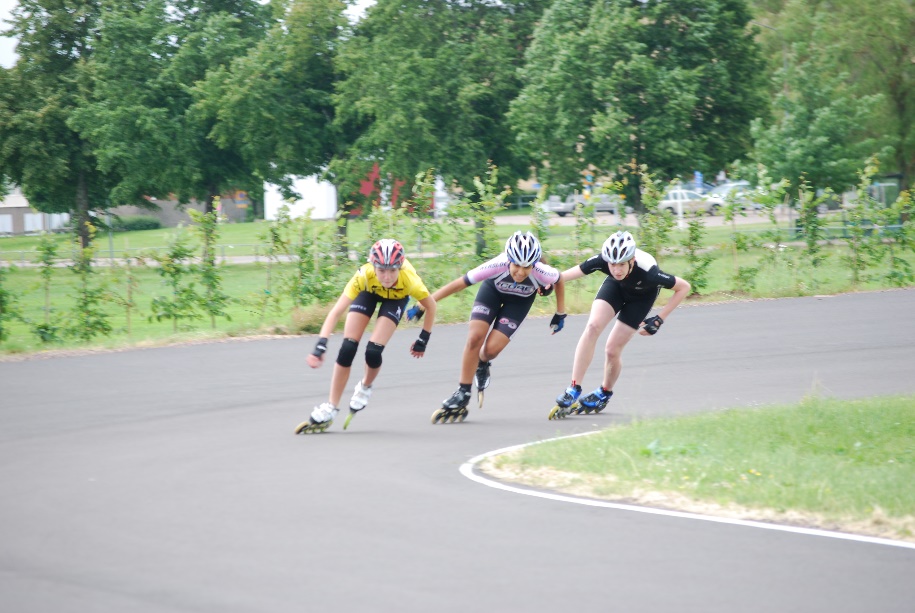 Förra årets sommarläger blev lyckat och uppskattat så vi kör en repris i år. Vi har trevligt och tränar i olika grupper.. Hela familjen är välkommen att delta och det går bra att delta delar av lägret om du/ ni inte kan vara ledig på fredagen.Upplägg:  Fredag : kl 10.30 BarmarksträningFredag kl 15.30 Barmarksträning Lördag kl 9.30 Barmarksträning (Inline)Lördag kl 14.00 BarmarksträningLördag kl 17.00 Aktiviteter sedan grillningSöndag kl 09.30 BarmarksträningBoende: Vi bor i Skytteföreningens stuga på hårt underlag. Bor ni i husvagn eller på annan plats meddela detta i anmälan.Mat: För att inte göra det så svårt för oss tränare/föräldrar denna första gång gäller följande:Fredag lunch: Egen matsäckFredag kväll: Tacos, vi hjälps åt att laga. Två föräldrar får i uppgift att handla.Lördag frukost: youghurt, mackor, pålägg,  mjölk vill man ha annat får man ta med det.Lördag lunch: Köttfärssås och spaggetti ( Två föräldrar förbereder köttfärsen)Lördag kväll: grillning, du köper själv det du vill grilla. Vi fixar sallad.Söndag frukost: Samma som lördagSöndag lunch: fixar man på vägen hem.Anmälan:  Anmälan via hemsidan senast 1 augusti, Uppge namn på alla som kommer samt om de är aktiva eller syskon, förälder.Kostnad:Kostnaden är 300 kr/deltagare. Eget boende 200 kr.Tränare: Pelle, Håkan m.fl. 					Varmt välkomna!